28 созыв                                             			        		         8 заседание     КАРАР			      	                     		                   РЕШЕНИЕ03.02. 2020й.    	                              №7/37	                             03.02. 2020г.О назначении публичных слушанийпо проекту решения Совета сельского поселения Куккуяновский сельсовет муниципального района Дюртюлинский район Республики Башкортостан «Об  исполнении бюджета сельского поселения Куккуяновский сельсовет муниципального района Дюртюлинский район Республики Башкортостан за 2019год»     Руководствуясь ст. 28 Закона Российской Федерации «Об общих принципах организации местного самоуправления в Российской Федерации», ст.11 Закона Республики Башкортостан «О местном самоуправлении в Республике Башкортостан» и ст. 11 Устава сельского поселения  Куккуяновский  сельсовет муниципального района Дюртюлинский район Республики Башкортостан,  Совет сельского поселения Куккуяновский  сельсовет муниципального района Дюртюлинский район Республики БашкортостанРЕШИЛ: 1. Организацию и проведение публичных слушаний по проекту решения Совета сельского поселения Куккуяновский сельсовет муниципального района Дюртюлинский район Республики Башкортостан (далее – сельское  поселение) «Об исполнении  бюджета  сельского поселения за 2019 год» возложить на комиссию Совета сельского поселения по подготовке и проведению публичных слушаний (далее - комиссия по подготовке и проведению публичных слушаний).2. Создать  и утвердить комиссию по подготовке и проведению публичных слушаний   в следующем составе: Председатель комиссии:Разяпов Ришат Анварович – председатель постоянной депутатской комиссии по бюджету, налогам, вопросам муниципальной  собственности и  социально-гуманитарным вопросам, пенсионер.  Секретарь комиссии:Гилязова Гульфира Афгаловна  –  управляющий делами   администрации сельского поселения Куккуяновский сельсовет муниципального района Дюртюлинский район Республики Башкортостан.Члены комиссии:Давлетова Светлана Алексеевна  –  депутат Совета;Харисова Татьяна Николаевна – депутат Совета;Миннеханов Нурихан Мирзаханович  – депутат Совета.3. Назначить и провести публичные слушания по проекту  решения Совета сельского    поселения «Об исполнении  бюджета  сельского поселения за 2019 год» на 27 февраля  2020 года  в 1700 часов в зале заседания  местной администрации  по адресу: Республика Башкортостан, Дюртюлинский район,  с. Куккуяново, ул.Ш.Максютова, 15.4. Установить, что письменные предложения жителей сельского поселения по проекту решения Совета сельского поселения направляются в Совет сельского поселения по адресу: Республика Башкортостан, Дюртюлинский район,  с. Куккуяново, ул.Ш.Максютова, 15. в период со дня обнародования настоящего решения до 16.00 часов 27 февраля  2020 года.  5. Обнародовать  настоящее  решение   о проведении публичных слушаний, проект  решения Совета сельского поселения «Об исполнении  бюджета  сельского поселения за 2019 год» в  здании администрации сельского поселения на информационном стенде 3 февраля 2020 года и на официальном сайте в сети «Интернет».Глава сельского поселения                                             Х.М. Хазиев  Башкортостан РеспубликаһыДүртөйлө районымуниципаль районыныңКуккуян ауыл советыауыл биләмәһе хакимиәте  (Башкортостан РеспубликаһыДүртөйлө районы Күккуян ауыл советы)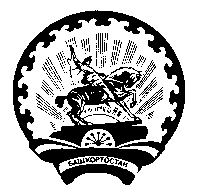 Совет  сельского  поселенияКуккуяновский  сельсоветмуниципального районаДюртюлинский  районРеспублики  Башкортостан(Куккуяновский сельсовет Дюртюлинского районаРеспублики Башкортостан)